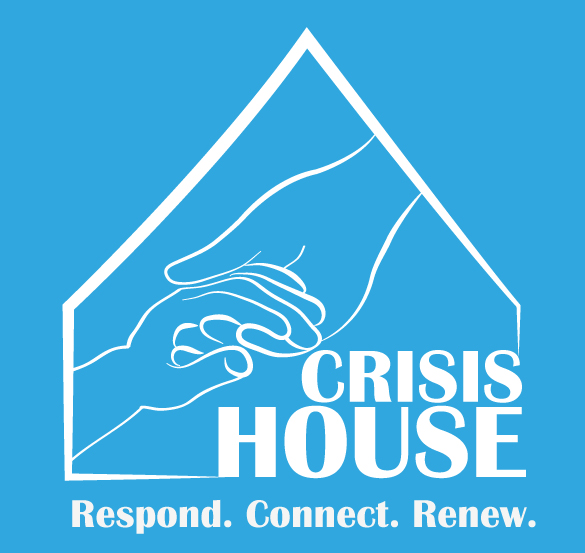 FOOD DRIVESupport Crisis HouseAll food to be used for homeless families and individuals residing on the streets of our community.Help by donating “Pop-Top” items. (Items that do not require heating.)Our greatest need is for those items listed below…..- Canned Vegetables/Beans					- Canned Tuna & Chicken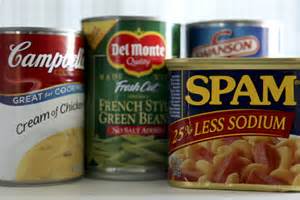 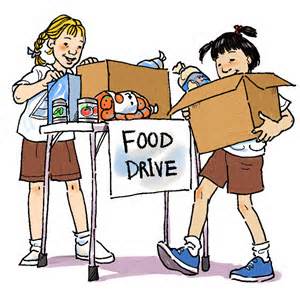 - Canned Fruit							- Macaroni & Cheese- Canned Meats							- Bottle Juices- Cereal/Oatmeal							- Rice & Beans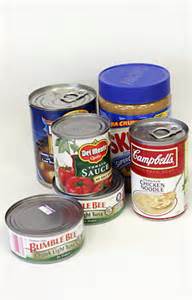 - Pasta and Sauce							- Peanut Butter/Jelly- Canned Milk/Dry Milk						- Canned SoupGrocery Store Gift Cards for Milk, Dairy, Bread, and Produce are also welcome. We cannot accept outdated food.Crisis House is a 501 (c)(3) non-profit charitable organization. Our Federal Tax ID # is 33-0217339. Donations are tax deductible.